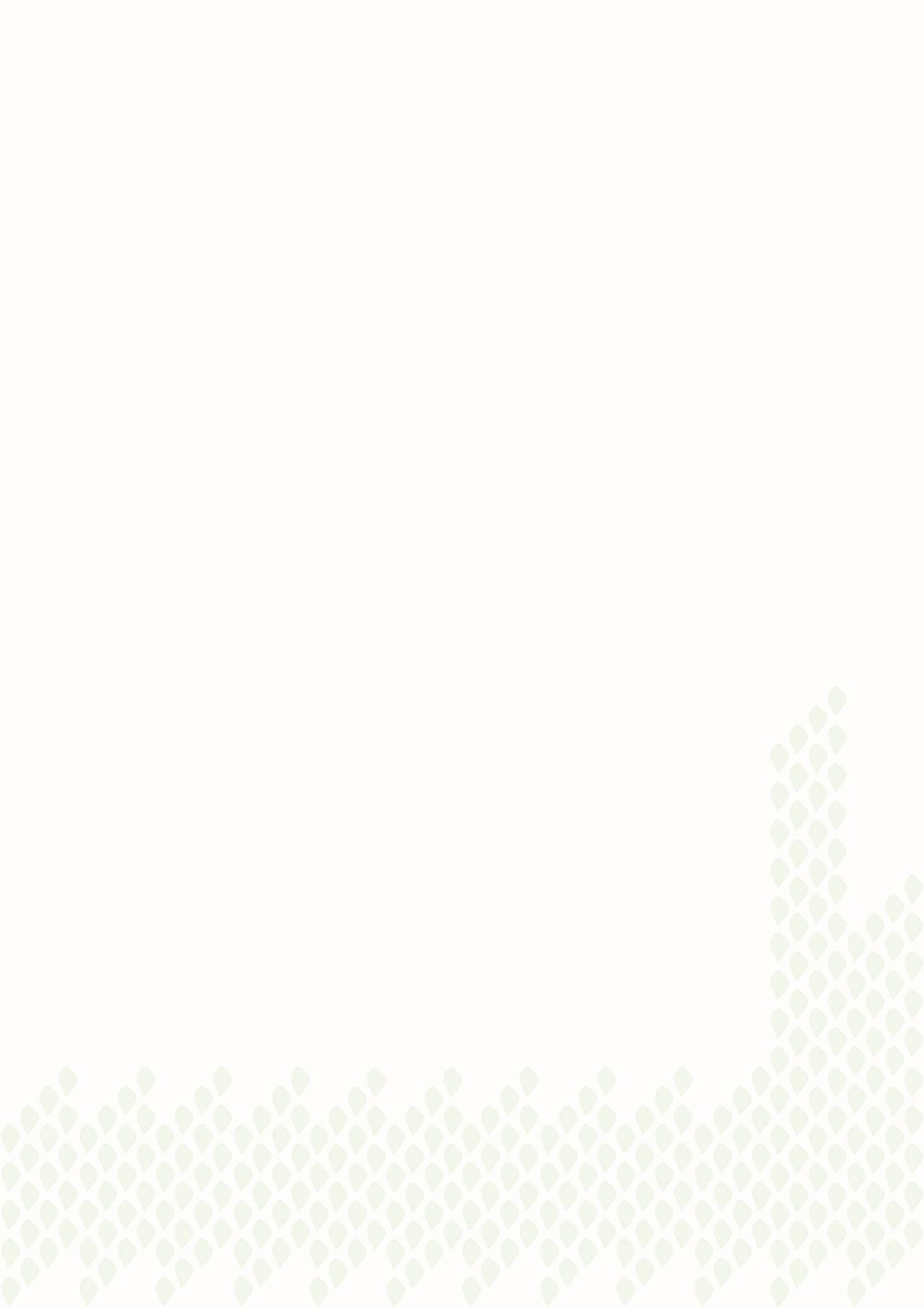 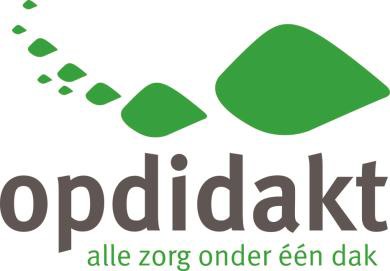 Leerlingdossier vermoeden van DyslexieAlgemene gegevens leerlingGegevens basisschoolHandtekening directeur namens bevoegd gezag:……………………………………………………………………Datum:………………………………….Dossier ernstige, enkelvoudige dyslexie1Beschrijving van het lees- en spellingprobleemDoen er zich problemen voor met betrekking tot de klank-tekenkoppeling?valt uit op nauwkeurigheidvalt uit op snelheid Eventuele toelichting:Wat valt er op aan het lezen van de leerling? (meerdere antwoorden mogelijk) veel spellend veel radend beide het kind leest langzaam het kind leest niet vloeiend anders, namelijk:Levert spelling problemen op? nee jaZo ja, vanaf wanneer doen de spellingproblemen zich voor?Dossier ernstige, enkelvoudige dyslexie2Wat valt op aan de spelling van de leerling? (meerdere antwoorden mogelijk) maakt veel fouten heeft veel tijd nodig schrijft fonetisch heeft moeite met onthouden en toepassen van de spellingregels anders, namelijk:Onderbouwing achterstandBasisgegevens uit het leerlingvolgsysteem Uitdraai van het LVS als bijlage toevoegen.De lees- en spellingvaardigheden voor aanvang van de interventie waren zwak. Vervolgens is er structurele en intensieve begeleiding op het gebied van het lezen en het spellen ingezet. Na afloop van deze interventie zijn de lees- en spellingvaardigheden nog altijd zwak (behorend bij de laagste 10-16% of E/D).Is bovenstaande van toepassing op de leerling dan is er sprake van een toenemende achterstand ten opzichte van de normgroep.Bovenstaande is van toepassing: janee Foutenanalyse lezenDossier ernstige, enkelvoudige dyslexie3Foutenanalyse spellingOnderbouwing hardnekkigheidBeschrijving van geboden ondersteuning in groeps- en/of handelingsplannen groeps- en of handelingsplannen voor lezen en spellen als bijlage toevoegen. 
Óf groeps- en of handelingsplannen voor lezen en spellen verwerken in onderstaande tabelInterventieperiode 1 (tussen meetmoment 1 en meetmoment 2)Datum (van-tot):Dossier ernstige, enkelvoudige dyslexie4Interventieperiode 2 (tussen meetmoment 2 en meetmoment 3)Datum (van-tot):Dossier ernstige, enkelvoudige dyslexie5Argumentatie vermoeden van ernstige, enkelvoudige dyslexieKomen lees- en/of spellingproblemen of dyslexie in de familie voor? ja neeIs er sprake van een discrepantie tussen lezen/spellen en de overige schoolvakken? ja neeOndanks intensieve interventie laat de leerling nauwelijks tot geen groei zien. ja neeEventuele toelichting leerproces:Vermelding en beschrijving eventuele andere leerstoornissen en/of gedragsstoornissenIs er sprake van (een vermoeden van) een leer- en/of gedragsstoornis?Indien er eerder onderzoek heeft plaatsgevonden, graag een kopie van het onderzoeksverslag toevoegen. AD(H)D of ernstige concentratieproblemen algemeen/specifiek taalprobleem algemeen leerprobleem (stagnatie op meerdere gebieden) Autisme Spectrum Stoornis gehoor- of zichtproblemen andere stoornissen, namelijk:Dossier ernstige, enkelvoudige dyslexie6Vormen bovenstaande problemen een belemmering in het functioneren van de leerling op school? ja neeEventuele toelichting:Beschermende en belemmerende factorenEventuele toelichting:Dossier ernstige, enkelvoudige dyslexie7Ruimte voor overige en aanvullende informatieDossier ernstige, enkelvoudige dyslexie8VoornaamAchternaamGeslachtGeboortedatumAdresE-mailadresTelefoonnummerGroepsverloopHuisarts(indien vereist door gemeente)NaamAdresTelefoonnummerBrin-nummerDossier ingevuld doorFunctieE-mailadresMeetmomentWaar laat de leerling uitval zien?Meetmoment 1Meetmoment 2Meetmoment 3SMART Doel(en)AantalFreq.TotaleDoorOrganisatie-wekenp.wk.duurwievormp.wk(individueel/(in min.)aantal lln ingroepje)Aanpak (naam methodieken, korte omschrijving activiteiten, verder verwijzen naar handelingsplannen):Aanpak (naam methodieken, korte omschrijving activiteiten, verder verwijzen naar handelingsplannen):Aanpak (naam methodieken, korte omschrijving activiteiten, verder verwijzen naar handelingsplannen):Aanpak (naam methodieken, korte omschrijving activiteiten, verder verwijzen naar handelingsplannen):Aanpak (naam methodieken, korte omschrijving activiteiten, verder verwijzen naar handelingsplannen):Aanpak (naam methodieken, korte omschrijving activiteiten, verder verwijzen naar handelingsplannen):SMART Doel(en)AantalFreq.TotaleDoorOrganisatie-wekenp.wk.duurwievormp.wk(individueel/(in min.)aantal lln ingroepje)Aanpak (naam methodieken, korte omschrijving activiteiten, verder verwijzen naar handelingsplannen):Aanpak (naam methodieken, korte omschrijving activiteiten, verder verwijzen naar handelingsplannen):Aanpak (naam methodieken, korte omschrijving activiteiten, verder verwijzen naar handelingsplannen):Aanpak (naam methodieken, korte omschrijving activiteiten, verder verwijzen naar handelingsplannen):Aanpak (naam methodieken, korte omschrijving activiteiten, verder verwijzen naar handelingsplannen):Aanpak (naam methodieken, korte omschrijving activiteiten, verder verwijzen naar handelingsplannen):Evaluatie interventieperiode 2:Evaluatie interventieperiode 2:Evaluatie interventieperiode 2:Evaluatie interventieperiode 2:Evaluatie interventieperiode 2:Evaluatie interventieperiode 2:Beschermende factorenBelemmerende factorenDenk aan… Werkhouding WerkhoudingWerktempo en luisterhouding Concentratie  ConcentratieMate van afleidbaarheid en aandachtspanne Motivatie MotivatieDoorzettingsvermogen en inzet Zelfvertrouwen ZelfvertrouwenOnzekerheid en faalangst Zelfstandigheid/ taakgerichtheid Zelfstandigheid/ taakgerichtheidOpstarten taken en om hulp vragen Sociaal emotioneel Sociaal emotioneelSociale contacten met leerlingen en leerkrachten